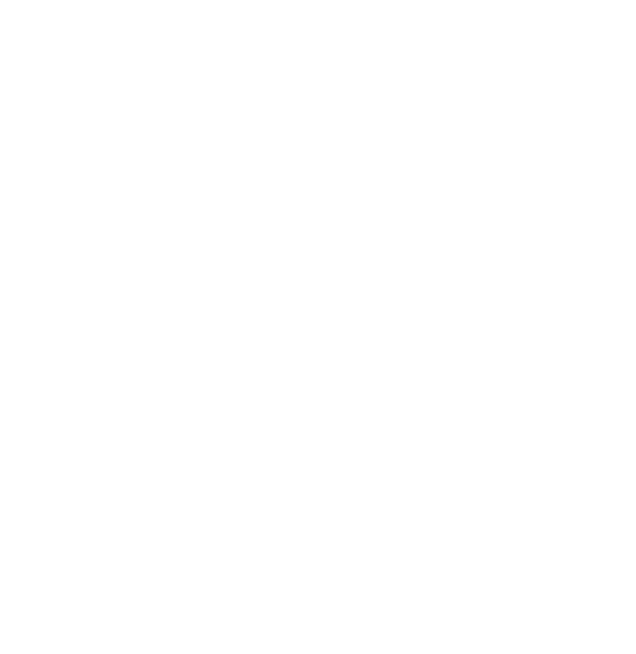 Contact: Pete Casiano	Jan. 16, 2014210-237-8323peter.casiano@usaa.comUSAA on Twitter: @usaa                  FORTUNE Ranks USAA No. 17 Best Employer in U.S.USAA in Top 50 of FORTUNE ‘100 Best Companies’ for Fifth Straight YearSAN ANTONIO – USAA is No. 17 on FORTUNE magazine’s “100 Best Companies to Work For”® list, matching its highest ranking and marking the fifth straight year USAA placed in the list’s Top 50. Among all large financial services companies (10,000 or more employees) in the nation, USAA ranked as the No. 2 “Best Company to Work For.” USAA also ranked as the No. 1 large company in Texas.USAA employs more than 26,000 employees. Approximately two-thirds are employed in the San Antonio area and an additional 10,000 employees are located across the U.S., England and Germany.FORTUNE’S list is based on evaluation of independent employee survey results and detailed audits of company policies, practices, programs and overall culture. In a related article, “They’re Hiring,” FORTUNE featured USAA’s current goal to fill 5,000 job openings. USAA plans that at least 30 percent of these new employees will be military veterans or military spouses—a goal USAA surpassed last year. Opportunities are listed at USAA’s online Career Center."There's a little more esprit de corps that naturally comes from working in an environment that's all about serving military families and not about stock price and earnings per share,” said USAA CEO Joe Robles, a retired Army major general. “Add that noble mission to some of the best benefits and opportunities to grow professionally, and we're able to attract and keep the best employees anywhere. Our great employees then make our work environment better and better."FORTUNE partners with the Great Place to Work Institute to produce the 100 Best Companies to Work For® list. Two-thirds of a company's score is based on the results of the Institute's Trust Index survey, which is sent to a random sample of employees from each company. The survey asks questions related to employees’ attitudes about management's credibility, job satisfaction and camaraderie. The other third of the scoring is based on the company's responses to the Institute's Culture Audit, which includes detailed questions about hiring practices, methods of internal communication, training, recognition programs and diversity efforts. -- More --USAA FORTUNE Best Place to Work                                                                                                      page 2 of 2USAA continues to enjoy similar success in other “best of” lists, including:Three of the last four years ranked No. 1 on Computerworld magazine’s “Best Places to Work in IT.” No. 1 on the current G.I. Jobs magazine’s list of military-friendly employers.No. 2 on the current Military Spouse magazine’s list of military-spouse-friendly employers. Top 25 on the current LATINA Style 50 list of the best employers for Latinas. Current winner of the U.S. Chamber of Commerce Foundation’s Hiring Our Heroes Lee Anderson Veteran and Military Spouse Employment Award.About USAA 
USAA provides insurance, banking, investment and retirement products and services to 10 million members of the U.S. military and their families. Known for its legendary commitment to its members, USAA is consistently recognized for outstanding service, employee well-being and financial strength. USAA membership is open to all who are serving or have honorably served our nation in the U.S. military, and their eligible family members. For more information about USAA, or to learn more about membership, visit usaa.com.[Sidebar]BY THE NUMBERSA Summary of USAA ResultsNo. 17 company in U.S. (all sizes)No. 4 company in Texas (all sizes)No. 1 company in San Antonio (all sizes)No. 2 large financial services company in U.S. No. 1 large financial services company in Texas (only one in Texas)No. 1 large financial services company in San Antonio (only one in San Antonio)No. 5 large company in U.S. (10,000 employees or more)No. 1 large company in TexasNo. 1 large company in San Antonio -- 30 --